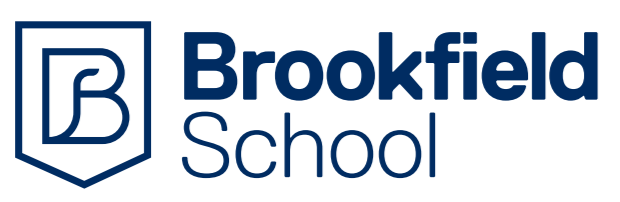 Careers Policy, V1.0Brookfield School Careers PolicyThrough Career’s Education the school aims to support and assist pupils to; Assess their potential in respect of abilities, interests and needs/valuesTo develop their ability to make an informed choice about further education/employment that is achievable, realistic and sustainable for their future. Be aware of nature and a range of life and occupational opportunities in a context of social and economic change. Support the transition process by familiarisation visits and getting to know alternative environments and assisting them towards the independence required to access these provisions. A young person’s career is their pathway through learning and work. All young people need a planned programme of activities to help them make post 16 choices that are right for them and to be able to manage their careers throughout their lives. Brookfield School is committed to providing a planned programme of careers education for all students. Brookfield School is currently working to fulfil the 8 Gatsby Benchmarks in partnership with Inspira. This policy was developed and will be reviewed annually through discussions with teaching staff; students, parents and governors. It supports and is underpinned by key school policies including those for teaching and learning, assessment, recording and reporting achievement, equal opportunities and diversity, health and safety and special needs. The careers programme is designed to meet the needs of students at this school. It is differentiated and personalised to ensure progression through activities that are appropriate to students’ stages of career learning, planning and development. It will be integrated into students’ experience of the whole curriculum and be based on a partnership with students and their parents or carers. The programme will promote equality of opportunity, inclusion and anti-racism.  Details of the careers programme offered at Brookfield School can be found as shared documents on Staff Sharepoint in the CEIAG and Work Experience Folder.The careers co-ordinators are responsible for ensuring that all year 11 pupils have completed application forms and are then responsible for tracking this through to interview and offer of a place. They are responsible for work experience with year 11’s who wish to take this up and are able to succeed and achieve. All staff contribute to the careers education provision through their roles as form tutors and subject teachers. The careers programme includes careers education sessions, career guidance activities (group work and individual reviews), information and research activities, work related learning (including work experience), and individual learning. Careers lessons form part of the school’s Personal Development programme. Other focused events, e.g. Careers fairs, FE Taster Days, employer visits days are planned on an annual basis. Work experience preparation and follow- up take place in careers lessons. Brookfield School recognise that all pupils are unique and have individual needs, and as a school we strive to ensure those needs are met supporting transitions to College, Apprenticeships, Training Providers or Employment post-16.Careers Co-ordinators:Leon Pinch – Poulton, Retreat and BespokeKatie Brocklehurst – BisphamPaul Addison - PrestonDate ReviewedReviewed byNext Review DateNovember 2019Leon PinchNovember 2020